Suggested social media postsIts #WorldMentalHealthDay & this year’s theme is preventing suicide. Throughout the day & beyond we will be asking Scotland to #AskTellSaveALife. This animation will help to raise your awareness & prevent suicide: www.bit.ly/AskTellSaveALife Help us spread the word to #PreventSuicideImage: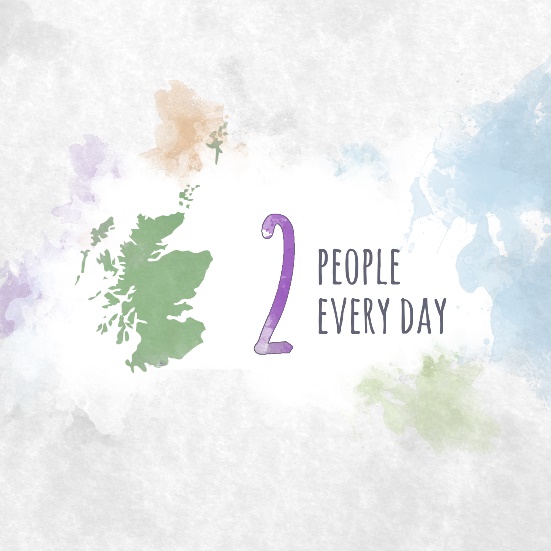 2.  You could help save someone's life just by asking them how they are. This #WorldMentalHealthDay we are supporting Scotland to #AskTellSaveALife. This animation will help to raise your awareness and prevent suicide: www.bit.ly/AskTellSaveALife Suggested image to use: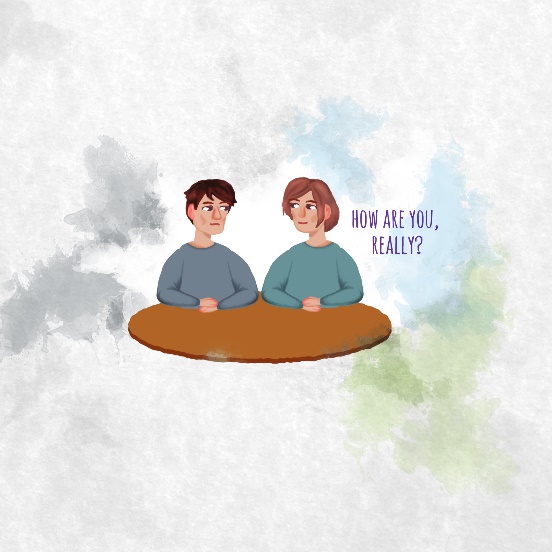 3.  Have a compassionate conversation this #WorldMentalHealthDay & help Scotland to #AskTellSaveALife. Someone you know may be feeling suicidal. Asking them could help save their life.This animation will help raise your awareness and prevent suicide: www.bit.ly/AskTellSaveALife Suggested image to use: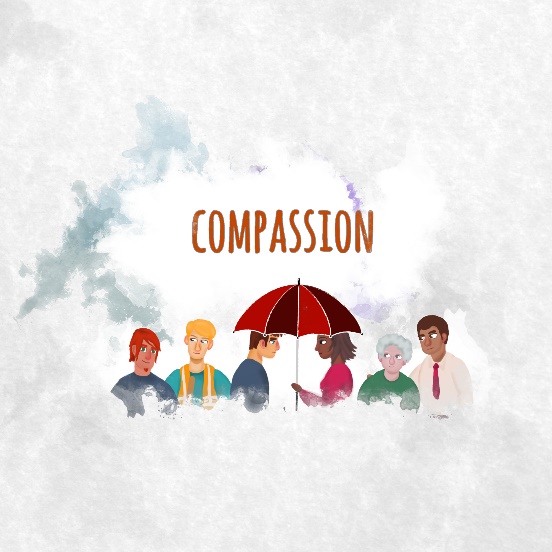 